Deň začatia pripomienkovania:	    18. 04. 2023Dňom zverejnia návrhu začína plynúť lehota, počas ktorej môžu fyzické osoby a právnické osoby zaslať pripomienky k návrhu e-mailom na eva.matejovicova@region-bsk.sk, podatelna@region-bsk.sk v termíne do 8,00 hod. dňa 05. 05. 2023Zastupiteľstvo Bratislavského samosprávneho kraja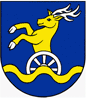 Všeobecne záväzné nariadenie Bratislavského samosprávneho krajač. .../2023 zo dňa 12. 05. 2023o výške príspevkov v školských zariadeniach a výške úhrady nákladov na štúdium v jazykových školách v zriaďovateľskej pôsobnosti Bratislavského samosprávneho kraja,  ktorým sa ruší VZN BSK č. 1/2023 zo dňa 27. 01. 2023  o výške príspevkov v školských zariadeniach a výške úhrady nákladov na štúdium v jazykových školách v zriaďovateľskej pôsobnosti Bratislavského samosprávneho kraja Bratislavamáj 2023Všeobecne záväzné nariadenieBratislavského samosprávneho kraja č. ..../2023zo dňa 12. 05. 2023o výške príspevkov v školských zariadeniach a výške úhrady nákladov na štúdium v jazykových školách v zriaďovateľskej pôsobnosti Bratislavského samosprávneho kraja, ktorým sa ruší Všeobecne záväzné nariadenie Bratislavského samosprávneho kraja č. 1/2023 o výške príspevkov v školských zariadeniach a výške úhrady nákladov na štúdium v jazykových školách v zriaďovateľskej pôsobnosti Bratislavského samosprávneho krajaZastupiteľstvo Bratislavského samosprávneho kraja v súlade s § 8 ods. 1 a § 11 ods. 2 písm. a) zákona č. 302/2001 Z. z. o samospráve vyšších územných celkov (zákon o samosprávnych krajoch) v znení neskorších predpisov  v zmysle § 53 ods. 5 až 10, § 116 ods. 6 a 7, § 117 ods. 7 a  8, § 140 ods. 9, 10, 12 a  13, § 141 ods. 5, 6, 8 a  9  v spojitosti s §114 ods. 6 a 7 zákona č. 245/2008 Z. z. o výchove a vzdelávaní (školský zákon) a  o zmene a  doplnení niektorých zákonov v znení neskorších predpisov a § 4 ods. 3 písm. a), ods. 6 až  11 zákona č. 544/2010 Z. z. o dotáciách v pôsobnosti Ministerstva práce, sociálnych vecí a rodiny Slovenskej republiky v znení neskorších predpisov vydáva toto všeobecne záväzné nariadenie: § 1Úvodné ustanoveniaToto všeobecne záväzné nariadenie (ďalej len „nariadenie“) určuje  výšku príspevkov na čiastočnú úhradu nákladov v školských výchovno-vzdelávacích zariadeniach, výšku príspevku na čiastočnú úhradu nákladov a  na režijné náklady v školských účelových zariadeniach a  výšku úhrady nákladov na štúdium v jazykových školách, ktorých zriaďovateľom je Bratislavský samosprávny kraj.Toto nariadenie ustanovuje podrobnosti: o výške príspevku povinnej osoby na čiastočnú úhradu nákladov v školských výchovno-vzdelávacích zariadeniach, ktorými sú:školský klub detí, centrum voľného času,školský internát;o výške príspevku povinnej osoby na čiastočnú úhradu nákladov a na režijné náklady v školských účelových zariadeniach, ktorými sú:školská jedáleň alebo výdajná školská jedáleň,školská jedáleň alebo výdajná školská jedáleň pre stravovanie športovcov  a diétne stravovanie o výške úhrady nákladov povinnej osoby na štúdium v jazykových školách;o podmienkach poskytovania dotácie na podporu výchovy k stravovacím návykom dieťaťa (ďalej len „dotácia na stravu“) na zabezpečenie obeda a iného jedla pre žiaka navštevujúceho základnú školu.   Za povinnú osobu sa na účel tohto nariadenia považuje rodič, iný zákonný zástupca žiaka alebo plnoletý žiak.§ 2Výška mesačného príspevku na čiastočnú úhradu nákladov na činnosť školského klubu detíMesačný príspevok na čiastočnú úhradu nákladov na činnosti školského klubu detí na jedného žiaka sa určuje vo výške 25 €. V mesiaci, v ktorom nebolo možné realizovať činnosť školského klubu detí prezenčnou formou z dôvodov, ktoré nie sú na strane povinnej osoby, sa  mesačný príspevok nehradí. V prípade činnosti dištančnou formou, sa mesačný príspevok taktiež nehradí. V mesiaci, v ktorom je činnosť prezenčnou formou prerušená, resp. obnovená a žiak sa zúčastní činnosti školského klubu detí:v rozsahu maximálne 50 % pracovných dní v mesiaci, sa príspevok hradí vo výške 50 % zo sumy, uvedenej v bode 1v rozsahu nad 50 % pracovných dní v mesiaci, sa príspevok hradí v plnej výške.Príspevok na činnosť školského klubu detí sa neuhrádza, ak zákonný zástupca neplnoletého žiaka o to písomne požiada riaditeľa školy, ktorej je školský klub detí súčasťou a predloží doklad o tom, že je členom domácnosti, ktorej sa poskytuje pomoc v hmotnej núdzi podľa osobitného predpisu. Riaditeľ školy, ktorej súčasťou je školský klub detí, bezodkladne oznámi túto skutočnosť zriaďovateľovi. Príspevok sa neuhrádza len po dobu, kedy trvajú skutočnosti, ktoré takéto odpustenie úhrady odôvodňujú. Povinná osoba je povinná bezodkladne oznámiť riaditeľovi školy zmenu týchto skutočností.Neuhrádzanie príspevku a zmena vo výške príspevku sa uskutoční od prvého dňa kalendárneho mesiaca, v ktorom nastala zmena, najskôr však od prvého dňa kalendárneho mesiaca, v  ktorom bola oznámená. § 3Výška mesačného príspevku na čiastočnú úhradu nákladovna činnosť centra voľného časuMesačný príspevok na čiastočnú úhradu nákladov na činnosť  centra voľného času na jedno dieťa,  rodiča a inej osoby do veku 30 rokov využívajúcej aktivity centra voľného času sa určuje vo výške 4 €.V mesiaci, v ktorom nebolo možné realizovať výchovno-vzdelávaciu, záujmovú a rekreačnú činnosť centra voľného času z dôvodov, ktoré nie sú na strane povinnej osoby, sa  mesačný príspevok nehradí. V mesiaci, v ktorom je činnosť centra voľného času prerušená, resp. obnovená, sa príspevok hradí vo výške 50 % zo sumy podľa odseku 1 tohto článku.Príspevok na činnosť centra voľného času sa neuhrádza, ak zákonný zástupca neplnoletého žiaka alebo plnoletý žiak o to písomne požiada riaditeľa školy, ktorej je zariadenie súčasťou a predloží doklad o tom, že je členom domácnosti, ktorej sa poskytuje pomoc v hmotnej núdzi podľa osobitného predpisu¹. Riaditeľ školy, ktorej súčasťou je centrum voľného času, bezodkladne oznámi túto skutočnosť zriaďovateľovi. Príspevok sa neuhrádza len po dobu, kedy trvajú skutočnosti, ktoré takéto odpustenie úhrady odôvodňujú. Povinná osoba je povinná bezodkladne oznámiť riaditeľovi školy zmenu týchto skutočností.Neuhrádzanie  príspevku a zmena vo výške príspevku sa uskutoční od prvého dňa kalendárneho mesiaca, v ktorom nastala zmena, najskôr však od prvého dňa kalendárneho mesiaca, v  ktorom bola oznámená. § 4Výška mesačného príspevku na čiastočnú úhradu nákladov spojených s ubytovaním v školskom internáteMesačný príspevok na čiastočnú úhradu nákladov spojených s ubytovaním v školskom internáte v príslušnej sadzbe určuje zriaďovateľ pre jednotlivé školské internáty tak, ako je to uvedené v prílohe č. 1 tohto nariadenia. Mesačný príspevok v sadzbe B prílohy č. 1 tohoto nariadenia  sa na základe písomnej žiadosti zákonného zástupcu ubytovaného, resp. ubytovaného vzťahuje na: povinnú osobu, ktorá je poberateľom starobného, alebo úplného invalidného dôchodku, alebo je evidovaná ako uchádzač o zamestnanie na príslušnom Úrade práce, soc. vecí a rodiny SR a je jedným zo zákonných zástupcov ubytovaného žiaka, alebo ubytovaný žiak je zverený do jej osobnej starostlivosti (preukazuje sa rozhodnutím o priznaní starobného/invalidného dôchodku, potvrdením ÚPSVaR SR, rodným listom alebo rozhodnutím súdu o zverení osoby do osobnej starostlivosti),žiaka, zapojeného do duálneho vzdelávania  (preukazuje sa potvrdením školy),žiaka - plnoletú fyzickú osobu po skončení ústavnej starostlivosti, plnoletú fyzickú osobu, ktorej bola poskytovaná na základe dohody starostlivosť v zariadení sociálnoprávnej ochrany detí a sociálnej kurately po skončení výkonu súdneho rozhodnutia dovŕšením plnoletosti, alebo plnoletú fyzickú osobu, ktorá bola zverená do osobnej starostlivosti inej fyzickej osoby ako rodiča, do pestúnskej starostlivosti alebo ktorej bol súdom ustanovený poručník (preukazuje sa rozhodnutím súdu),povinnú osobu, ktorá je zákonným zástupcom ubytovaného žiaka, ktorá je osamelým zamestnancom podľa § 40 Zákonníka práce (preukazuje sa čestným vyhlásením ), povinnú osobu, ak celkový príjem zákonných zástupcov ubytovaného žiaka, alebo osôb, do  osobnej starostlivosti ktorých je žiak zverený, rozrátaný na jedného člena spoločnej domácnosti je nižší ako životné minimum (preukazuje sa dokladom o príjme, resp. dokladom o evidencii uchádzačov o zamestnanie).Príspevok na čiastočnú úhradu nákladov v  školskom internáte sa neuhrádza, ak zákonný zástupca neplnoletého žiaka alebo plnoletý žiak o to písomne požiada riaditeľa školy, ktorú navštevuje a predloží doklad o tom, že je členom domácnosti, ktorej sa poskytuje pomoc v hmotnej núdzi podľa osobitného predpisu. Riaditeľ školy bezodkladne oznámi túto skutočnosť zriaďovateľovi.Neuhrádzanie príspevku podľa predchádzajúceho bodu alebo nárok na príspevok v sadzbe B  trvá len počas doby, kedy trvajú podmienky, ktoré to odôvodňujú.Ak dôjde k zmene skutočností rozhodujúcich  pre neúhradu príspevku alebo uhrádzanie príspevku v sadzbe B prílohy č. 1 tohto nariadenia,  povinná osoba  túto skutočnosť bez prieťahov písomne oznámi riaditeľovi školy, ktorú navštevuje. Zmena vo výške príspevku sa uskutoční od prvého dňa kalendárneho mesiaca, v ktorom nastala zmena, najskôr však od prvého dňa kalendárneho mesiaca, v  ktorom bola oznámená.V mesiaci, v ktorom nebolo možné poskytovať ubytovanie z dôvodov, ktoré nie sú na strane povinnej osoby, sa mesačný príspevok nehradí. V mesiaci, v ktorom je ubytovanie v školskom internáte prerušené, resp. obnovené, sa príspevok hradí pomernou časťou zo sumy podľa prílohy č. 1 tohto nariadenia. § 5Príspevok na čiastočnú úhradu nákladov 
v školskej jedálni a vo výdajnej školskej jedálni Školská jedáleň pripravuje a poskytuje jedlá a výdajná školská jedáleň zabezpečuje výdaj jedál pre stravníkov za čiastočnú úhradu nákladov, ktoré uhrádza zákonný zástupca stravníka, resp. stravník vo výške nákladov na nákup potravín podľa vekových kategórií stravníkov v nadväznosti na odporúčané výživové dávky a finančné pásma, zverejnené MŠVVŠ SR. Finančné pásma vymedzujú náklady na nákup potravín na jedno jedlo podľa vekových kategórií stravníkov a príspevok zákonného zástupcu stravníka, resp. stravníka vo výške nákladov na nákup potravín. Stravníkmi v školskej jedálni, resp. výdajnej školskej jedálni môžu byť deti, žiaci, zamestnanci škôl a školských zariadení. V školskej jedálni, resp. vo výdajnej školskej jedálni sa môžu stravovať aj iné fyzické osoby, a to so súhlasom zriaďovateľa školy, resp. školského zariadenia a príslušného regionálneho úradu verejného zdravotníctva.V školskej jedálni, resp. vo výdajnej školskej jedálni je možné zabezpečiť aj diétne stravovanie detí a žiakov podľa materiálno-spotrebných noriem a receptúr pre diétne stravovanie vydané MŠVVŠ SR.  V zmysle Vyhlášky MZ SR č. 75/2023 o podrobnostiach a požiadavkách na zariadenia pre deti a mládež je umožnená tiež donáška stravy zo strany stravníkov, u ktorých podľa posúdenia ošetrujúceho lekára zdravotný stav vyžaduje osobitné stravovanie. Minimálny počet pripravovaných diétnych jedál je 10. V prípade, že stravovacie zariadenie je školským zariadením s nepretržitou prevádzkou, finančné pásmo je jednotné pre všetky druhy jedál podávaných počas dňa. V zariadení školského stravovania sa určuje jednotný stupeň finančného pásma pre všetky kategórie stravníkov.Výška príspevku na čiastočnú úhradu nákladov je uvedená v prílohách č. 2 (Finančné pásmo A – určené pre žiakov) a č. 3 (Finančné pásmo B – určené pre určené pre diétne stravovanie, stravovanie športovcov, celoročné stravovanie a stravovanie zamestnancov školy a školských zariadení a iných fyzických osôb) tohto nariadenia. Výška príspevku podľa sadzby A vyplýva z finančných pásiem zverejnených MŠVVŠ SR, určujúcich rozpätie nákladov na nákup potravín. Príspevok v sadzbe B sa vzťahuje na:  povinnú osobu, ktorá je poberateľom starobného, alebo úplného invalidného dôchodku, alebo je evidovaná ako uchádzač o zamestnanie na príslušnom Úrade práce, sociálnych vecí a rodiny SR a je jedným zo zákonných zástupcov stravovaného žiaka, alebo stravovaný žiak je zverený do jej osobnej starostlivosti (preukazuje sa rozhodnutím o priznaní starobného/invalidného dôchodku, potvrdením ÚPSVaR SR, rodným listom alebo rozhodnutím súdu o zverení osoby do osobnej starostlivosti),žiaka, zapojeného do duálneho vzdelávania ( preukazuje sa potvrdením školy ),žiaka - plnoletú fyzickú osobu po skončení ústavnej starostlivosti, plnoletú fyzickú osobu, ktorej bola poskytovaná na základe dohody starostlivosť v zariadení sociálnoprávnej ochrany detí a sociálnej kurately po skončení výkonu súdneho rozhodnutia dovŕšením plnoletosti, alebo plnoletú fyzickú osobu, ktorá bola zverená do osobnej starostlivosti inej fyzickej osoby ako rodiča, do pestúnskej starostlivosti, alebo ktorej bol súdom ustanovený poručník (preukazuje sa rozhodnutím súdu),povinnú osobu, ktorá je zákonným zástupcom stravovaného žiaka, ktorá je osamelým zamestnancom podľa § 40 Zákonníka práce (preukazuje sa čestným vyhlásením), povinnú osobu, ak celkový príjem zákonných zástupcov stravovaného žiaka, alebo osôb, do  osobnej starostlivosti ktorých je žiak zverený, rozrátaný na jedného člena spoločnej domácnosti je nižší ako životné minimum (preukazuje sa dokladom o príjme, resp. dokladom o evidencii uchádzačov o zamestnanie). Príspevok v školskej jedálni, resp. výdajnej školskej jedálni školy, ktorej súčasťou je stravovacie zariadenie sa neuhrádza, ak zákonný zástupca neplnoletého žiaka alebo plnoletý žiak o to písomne požiada riaditeľa školy, ktorej je jedáleň súčasťou a predloží doklad o tom, že je členom domácnosti, ktorej sa poskytuje pomoc v hmotnej núdzi podľa osobitného predpisu. Riaditeľ školy bezodkladne oznámi túto skutočnosť zriaďovateľovi.Neuhrádzanie príspevku podľa predchádzajúceho bodu alebo nárok na príspevok v sadzbe B  trvá len počas doby, kedy trvajú podmienky, ktoré to odôvodňujú.Ak dôjde k zmene skutočností rozhodujúcich  pre neúhradu príspevku alebo uhrádzanie príspevku v sadzbe B prílohy č. 2 a č. 3 tohto nariadenia,  povinná osoba  túto skutočnosť bez prieťahov písomne oznámi riaditeľovi školy, ktorej súčasťou je školská jedáleň alebo výdajná školská jedáleň. Zmena vo výške príspevku sa uskutoční od prvého dňa kalendárneho mesiaca, v ktorom nastala zmena, najskôr však od prvého dňa kalendárneho mesiaca, v  ktorom bola oznámená.Výšku príspevku zamestnancov a iných fyzických osôb určuje stupeň finančného pásma ako pre stravníkov od 15 do 19 rokov podľa Finančného pásma B. V prípade nedodržania termínu, stanoveného stravovacím zariadením na odhlásenie stravy, je zákonný zástupca žiaka, resp. stravník povinný uhradiť príspevok na čiastočnú úhradu  nákladov v plnej výške.§ 6Príspevok na režijné náklady
v školskej jedálni a vo výdajnej školskej jedálniZákonní zástupcovia stravníkov, resp. stravníci uhrádzajú aj príspevok na režijné náklady na prípravu jedla. Výška príspevku na úhradu režijných nákladov v školskej jedálni, resp. vo výdajnej školskej jedálni zohľadňuje náklady na prípravu  jedného jedla s výnimkou surovín. Výška príspevku je uvedená v prílohách č. 2 (Finančné pásmo A – určené pre žiakov) a č. 3 (Finančné pásmo B – určené pre určené pre diétne stravovanie, stravovanie športovcov, celoročné stravovanie a stravovanie zamestnancov školy a školských zariadení a iných fyzických osôb) tohto nariadenia. Príspevok v sadzbe B sa vzťahuje na zákonných zástupcov  stravníkov, resp. stravníkov, uvedených v § 5 ods. 5, písm. a) až písm. e) tohto nariadenia.V prípade nedodržania termínu, stanoveného stravovacím zariadením na odhlásenie stravy, je zákonný zástupca žiaka, resp. stravník povinný uhradiť režijné náklady v plnej výške.§ 7Príspevok na čiastočnú úhradu nákladov a na režijné náklady
v súvislosti s nárokom na dotáciu na podporu výchovy k stravovacím návykom dieťaťa pre žiakov základných škôlDotáciu na podporu výchovy k stravovacím návykom dieťaťa v pôsobnosti Ministerstva práce, sociálnych vecí a rodiny SR možno poskytnúť na zabezpečenie obeda a iného jedla (ďalej len „strava“) na dieťa, ktoré navštevuje:základnú školu (ďalej len: „ZŠ“), ak rodič dieťaťa alebo fyzická osoba, ktorej je dieťa zverené do starostlivosti rozhodnutím súdu, písomne požiada  prostredníctvom zariadenia školského stravovania žiadateľa o dotáciu („zriaďovateľ školy“), aby podal žiadosť o poskytnutie dotácie na stravu na toto dieťa.Dotácia na podporu výchovy k stravovacím návykom dieťaťa sa poskytuje od 01. 05. 2023 v sume 2,10 € za dieťa na prvom stupni a 2,30 € za dieťa na druhom stupni za každý deň, v ktorom sa dieťa zúčastnilo vyučovania v základnej škole a odobralo stravu. Sumy poskytovanej dotácie na stravu boli stanovené tak, aby pokryli náklady na nákup potravín na obed v 5. (najvyššom) finančnom pásme v zariadeniach školského stravovania, platné od 01. 01. 2023. Príspevok na čiastočnú úhradu nákladov na potraviny  zákonný zástupca dieťaťa nehradí, uhrádza však príspevok na režijné náklady ako je uvedené v prílohách č. 2 (Finančné pásmo A – určené pre žiakov) a č. 3 (Finančné pásmo B – určené pre určené pre diétne stravovanie, stravovanie športovcov, celoročné stravovanie a stravovanie zamestnancov školy a školských zariadení a iných fyzických osôb. Ak dieťa neodobralo stravu z dôvodu, že zriaďovateľ nezabezpečil diétne jedlo dieťaťu, u ktorého podľa posúdenia ošetrujúceho lekára zdravotný stav vyžaduje osobitné stravovanie, poskytnutú dotáciu na podporu výchovy k stravovacím návykom dieťaťa zriaďovateľ vyplatí prostredníctvom zariadenia školského stravovania rodičovi dieťaťa alebo fyzickej osobe, ktorej je dieťa zverené do starostlivosti rozhodnutím súdu. Za vyučovanie v základnej škole sa považuje aj individuálne vzdelávanie.V prípade nedodržania termínu, stanoveného stravovacím zariadením na odhlásenie stravy, je zákonný zástupca žiaka povinný za deň keď neodobral stravu uhradiť príspevok na čiastočnú aj úhradu  nákladov a režijné náklady v plnej výške tak, ako je uvedené v prílohe č. 2 a č. 3.§ 8Úhrada a vyúčtovanie príspevku na čiastočnú úhradu nákladov a režijné náklady 
Príspevok na nákup potravín a režijné náklady sa uhrádza mesačne zálohovo vopred. Podmienky poskytovania stravy určuje zápisný lístok stravníka každej školy, ktorej je školská jedáleň, resp. výdajná školská jedáleň súčasťou.V mesiaci, v ktorom nebolo možné poskytovať stravu z dôvodov, ktoré nie sú na strane povinnej osoby, sa mesačný príspevok nehradí. V mesiaci, v ktorom je poskytovanie stravy prerušené, resp. obnovené, sa príspevok  hradí iba za skutočne odstravované jedlá.Ak žiak z dôvodu choroby nebol odhlásený, môže si zákonný zástupca obed vyzdvihnúť, ale iba v prvý deň neprítomnosti na vyučovaní. Pre tento prípad bude v septembri  vytvorená vratná finančná zábezpeka od zákonného zástupcu žiaka, na ktorého je pridelená dotácia na podporu výchovy k stravovacím návykom dieťaťa  na nákup potravín vo výške mesačného poplatku za stravu pre prípad, že zákonný zástupca včas neodhlási dieťa zo stravy.  Zo zábezpeky sa odráta celková suma nákladov na prípravu obeda za dni, kedy žiak nebol odhlásený. Finančná zábezpeka je tvorená z dôvodu, že dotácia je poskytovaná iba na žiakov, ktorí sa zúčastnili vyučovania. V prípade neúčasti na vyučovaní a neodhlásení z obeda žiakovi dotácia neprináleží, a tak náklady na potraviny a režijné náklady hradí zákonný zástupca žiaka tak, ako je uvedené v prílohe č. 2 a č. 3.Vyúčtovanie finančnej zábezpeky sa zrealizuje minimálne 1x ročne, prípadne podľa jej vyčerpania opakovane.§ 9Výška úhrady nákladov na štúdium v jazykových školáchÚhrada nákladov na štúdium pozostáva z príspevku na úhradu ročných nákladov (ďalej len „školné“) a zo zápisného.Konkrétna výška príspevku na úhradu školného je uvedená v prílohe č. 4 tohto nariadenia. Zápisné sa určuje vo výške 50 € ročne a pre 25 hod. kurz vo výške  70 € ročne.Ak poslucháč jazykovej školy do 30. septembra alebo do 28. februára preukáže, že sa zo závažných osobných dôvodov nemohol na kurze zúčastňovať, škola mu vráti školné. Zápisné sa nevracia.Jazyková škola vráti školné za príslušný polrok poslucháčom zrušeného kurzu, ak takýchto poslucháčov nemožno preradiť do iného kurzu. Zápisné sa nevracia.Školné a zápisné sa neuhrádza, ak plnoletý poslucháč alebo zákonný zástupca neplnoletého poslucháča o to písomne požiada riaditeľa školy  a  predloží doklad o tom, že  je členom domácnosti, ktorej sa poskytuje pomoc v hmotnej núdzi podľa osobitného predpisu. Odpustenie školného a zápisného sa vzťahuje iba na štúdium jedného cudzieho jazyka.  Riaditeľ školy bezodkladne oznámi túto skutočnosť zriaďovateľovi.Neuhrádzanie príspevku podľa predchádzajúceho bodu trvá len počas doby, kedy trvajú podmienky, ktoré to odôvodňujú.Ak dôjde k zmene skutočností rozhodujúcich pre neúhradu školného a zápisného podľa prílohy č. 5 tohto nariadenia,  povinná osoba  túto skutočnosť bez prieťahov písomne oznámi riaditeľovi jazykovej školy. Zmena vo výške školného a zápisného sa uskutoční od prvého dňa kalendárneho mesiaca, v ktorom nastala zmena, najskôr však od prvého dňa kalendárneho mesiaca, v  ktorom bola oznámená.  Štátna jazyková skúška sa vykonáva za úhradu. Výšku úhrady za vykonanie štátnych jazykových skúšok určí riaditeľ jazykovej školy po prerokovaní so zriaďovateľom.V mesiaci, v ktorom nie je možné realizovať vzdelávanie prezenčnou formou z dôvodov, ktoré nie sú na strane povinnej osoby a vzdelávanie v jazykovej škole sa realizuje dištančnou formou, sa školné hradí v plnej výške. § 10Záverečné ustanoveniaVšeobecne záväzné  nariadenie Bratislavského samosprávneho kraja č. ..../2023 bolo v súlade s § 11 ods. 2 písm. a) zákona NR SR č. 302/2001 Z. z. o samospráve vyšších územných celkov (zákon o samosprávnych krajoch) v  znení neskorších predpisov schválené Zastupiteľstvom Bratislavského samosprávneho kraja dňa 12. 05. 2023.Toto nariadenie nadobúda platnosť dňom vyhlásenia a to jeho vyvesením na úradnej tabuli Bratislavského samosprávneho kraja a účinnosť 01. 06. 2023. Dňom nadobudnutia účinnosti tohoto nariadenia sa zrušuje Všeobecne záväzné nariadenie Bratislavského samosprávneho kraja č. 1/2023 zo dňa 27. 01. 2023 o výške príspevkov v školských zariadeniach a výške úhrady nákladov na štúdium v jazykových školách v zriaďovateľskej pôsobnosti Bratislavského samosprávneho kraja o výške príspevkov v školských zariadeniach a výške úhrady nákladov na štúdium v jazykových školách v zriaďovateľskej pôsobnosti Bratislavského samosprávneho kraja.V Bratislave, dňa .................. 	Mgr. Juraj Droba, MBA, MA	predseda Bratislavského samosprávneho kraja                                                                                                                   Príloha č. 1 k VZN č. .../2023     Príspevok na čiastočnú úhradu nákladov v školských internátoch                                                                                                                  Príloha č. 2 k VZN č. .../2023Výška príspevku zákonného zástupcu alebo žiaka na nákup potravín na jedno jedlo podľa vekových kategórií stravníkov stanovená MŠVVaŠ SR v školskej jedálni a vo výdajnej školskej jedálniPríloha č. 3 k VZN č. .../2023Výška príspevku zákonného zástupcu alebo žiaka na nákup potravín na jedno jedlo podľa vekových kategórií stravníkov stanovená MŠVVaŠ SR v školskej jedálni a výdajnej školskej jedálni – pre diétne stravovanie, stravovanie športovcov, zamestnancov školy, školských zariadení a iných fyzických osôbPríloha č. 4 k VZN č. ... /2023Príspevok na čiastočnú úhradu nákladov v jazykových školách* Školné pre seniorov: Uvedené sumy sú pre poslucháčov nad 55 rokov v seniorských kurzoch mimo hlavný vyučovací čas, t. j. od 7:30 do 15:30, v riadnom vyučovacom čase platí plná suma.Poslucháči do 55 rokov v seniorských kurzoch platia sumu ako „Poslucháči – dospelí“.Seniori v hlavnom vyučovacom čase (od 15:30 do 20:15 hod.) platia sumu ako „Poslucháči – dospelí“.** VŠ – študent VŠ-denného štúdia // MD, RD – materská a rodičovská dovolenka // ID – invalidný dôchodca	 Názov Adresa školyAdresa internátuMesačný poplatok za lôžko€ Mesačný poplatok za lôžko€ Názov Adresa školyAdresa internátuSadzba ASadzba BŠI pri Tanečn. konzervatóriuGorazdova 20, BA IHroboňova 2, BA I58,002,00Školský internát – nepretržitá prevádzkaTrnavská 2, BA II75,002,00Školský internátelok. prac. ŠI, Trnavská 2Saratovská 26 B, BA IV67,002,00ŠI pri SOŠ technológií a remesiel - 5 denná prevádzkaIvanská cesta 21, BA IIIvanská cesta 21, BA II52,002,00Ivanská cesta 25, BA II52,002,00ŠI pri SOŠ technológií a remesiel - nepretržitá prevádzkaIvanská cesta 21, BA IIIvanská cesta 21, BA II71,002,00Ivanská cesta 25, BA II71,002,00ŠI pri SOŠ technológií a remesiel – 5 denná zrekonštruovaná prevádzkaIvanská cesta 21, BA IIIvanská cesta 21, BA II65,002,00ŠI pri SOŠ technológií a remesiel – nepretržitá zrekonštruovaná prevádzkaIvanská cesta 21, BA IIIvanská cesta 21, BA II84,002,00ŠI pri SOŠ kaderníctva a vizážistikySvätoplukova 2, BA IISvätoplukova 2, BA II65,002,00ŠI pri SOŠ polygrafickejRačianska 190, BA IIIRačianska 190, BA III64,002,00ŠI pri SOŠ hotelových služieb a obchodu - nepretržitáNa pántoch 9, BA IIINa pántoch 9, BA III39,002,00ŠI pri SOŠ informačných technológiíHlinická 1, BA IIIHlinická 1, BA III24,002,00ŠI pri SOŠ technickej5 – denná prevádzkaVranovská 4, BA VVranovská 2,  BA V71,002,00ŠI pri SOŠ technickejnepretržitá prevádzkaVranovská 4, BA V78,002,00ŠI pri SOŠ vinár.-ovocinár.nepretržitá prevádzkaKostolná 3, ModraKostolná 3, Modra58,002,00ŠI pri  Spojenej školeBratislavská 44, MalinovoBratislavská 44, Malinovo58,002,00ŠI pri Spojenej školenepretržitá prevádzkaUl. SNP 30, Ivanka pri DunajiUl. SNP 30, Ivanka pri Dunaji60,002,00Svätoplukova  38,  Bernolákovo52,002,00ŠI pri Spojenej škole  - nepretržitá, zrekonštruovaná Svätoplukova 38, Bernolákovo70,002,00ŠI pri SOŠ automobilovej apodnikaniaKysucká 14, SenecKysucká 14, Senec52,002,00FINANČNÉ PÁSMO AFINANČNÉ PÁSMO AFINANČNÉ PÁSMO AFINANČNÉ PÁSMO AFINANČNÉ PÁSMO AFINANČNÉ PÁSMO AFINANČNÉ PÁSMO AFINANČNÉ PÁSMO AFINANČNÉ PÁSMO AFINANČNÉ PÁSMO AFINANČNÉ PÁSMO AŠkolská jedáleňVek. kateg.Výška úhrady na potraviny na jedno jedlo v € Výška úhrady na potraviny na jedno jedlo v € Výška úhrady na potraviny na jedno jedlo v € Výška úhrady na potraviny na jedno jedlo v € Výška úhrady na potraviny na jedno jedlo v € Výška úhrady na potraviny na jedno jedlo v € Výška úhrady na potraviny na jedno jedlo v € Príspevok na réžiu na jedno jedlo v €Príspevok na réžiu na jedno jedlo v €Školská jedáleňVek. kateg.Sadzba 
ASadzba 
ASadzba 
ASadzba 
ASadzba 
ASadzba 
ASadzba BSadzba ASadzba BŠkolská jedáleňVek. kateg.RaňajkyDesiataObed OlovrantVečera SpoluObchodná akadémia2-6 r.0,600,501,200,400,753,450,100,550,05Nevädzova 3, Bratislava II6-11 r.0,850,701,700,601,004,850,100,550,05Nevädzova 3, Bratislava II11-15 r.0,900,751,900,651,105,300,100,550,05Nevädzova 3, Bratislava II15-19 r.0,950,802,100,701,205,750,100,550,05Stredná odborná škola 2-6 r.0,650,551,300,450,853,800,100,500,05vinársko-ovocinárska6-11 r.0,900,751,900,651,105,300,100,500,05Kostolná 3, Modra11-15 r.0,950,802,100,701,205,750,100,500,05Kostolná 3, Modra15-19 r.1,000,852,300,751,306,200,100,500,05Spojená škola 2-6 r.0,600,501,200,400,753,450,100,900,05Bratislavská 44, Malinovo6-11 r.0,850,701,700,601,004,850,100,900,05Bratislavská 44, Malinovo11-15 r.0,900,751,900,651,105,300,100,900,05Bratislavská 44, Malinovo15-19 r.0,950,802,100,701,205,750,100,900,05Stredná odborná škola 2-6 r.0,550,451,100,350,703,150,100,600,05beauty služieb6-11 r.0,750,651,500,550,954,400,100,600,05Račianska 105, Bratislava III11-15 r.0,850,701,700,601,004,850,100,600,05Račianska 105, Bratislava III15-19 r.0,900,751,900,651,105,300,100,600,05Stredná odborná škola 2-6 r.0,600,501,200,400,753,450,100,450,05podnikania a služieb6-11 r.0,850,701,700,601,004,850,100,450,05Myslenická 1, Pezinok111-15 r.0,900,751,900,651,105,300,100,450,05Myslenická 1, Pezinok115-19 r.0,950,802,100,701,205,750,100,450,05Stredná odborná škola 2-6 r.0,600,501,200,400,753,45polygrafická6-11 r.0,850,701,700,601,004,85Račianska 190, Bratislava III11-15 r.0,900,751,900,651,105,30Račianska 190, Bratislava III15-19 r.0,950,802,100,701,205,75réžia na obed0,100,600,05réžia na večeru0,100,400,05Hotelová akadémia2-6 r.0,550,451,100,350,703,150,100,440,05Mikovíniho 1, Bratislava III6-11 r.0,750,651,500,550,954,400,100,440,05Mikovíniho 1, Bratislava III11-15 r.0,850,701,700,601,004,850,100,440,05Mikovíniho 1, Bratislava III15-19 r.0,900,751,900,651,105,300,100,440,05Stredná odborná škola 2-6 r.0,500,401,000,300,652,850,100,300,05hotelových služieb a obchodu6-11 r.0,700,601,300,500,904,000,100,300,05Na pántoch 9, Bratislava III11-15 r.0,750,651,500,550,954,400,100,300,05Na pántoch 9, Bratislava III15-19 r.0,850,701,700,601,004,850,100,300,05Stredná odborná škola 2-6 r.0,600,501,200,400,753,45informačných technológií6-11 r.0,850,701,700,601,004,85Hlinická 1, Bratislava III11-15 r.0,900,751,900,651,105,30Hlinická 1, Bratislava III15-19 r.0,950,802,100,701,205,75réžia na raňajky0,100,170,05réžia na obed0,100,290,05réžia na večeru0,100,210,05Spojená škola 2-6 r.0,600,501,200,400,753,45Ul. SNP 30, Ivanka pri Dunaji6-11 r.0,850,701,700,601,004,85Ul. SNP 30, Ivanka pri Dunaji11-15 r.0,900,751,900,651,105,30Ul. SNP 30, Ivanka pri Dunaji15-19 r.0,950,802,100,701,205,75réžia na raňajky0,100,150,05réžia na obed0,100,750,05réžia na večeru0,100,500,05Tanečné konzervatórium2-6 r.0,600,501,200,400,753,450,100,500,05Evy Jaczovej6-11 r.0,850,701,700,601,004,850,100,500,05Gorazdova 20, Bratislava I11-15 r.0,900,751,900,651,105,300,100,500,05Gorazdova 20, Bratislava I15-19 r.0,950,802,100,701,205,750,100,500,05Základná škola a Gymnázium2-6 r.0,650,551,300,450,853,800,100,700,05s vyuč. jazykom maďarským6-11 r.0,900,751,900,651,105,300,100,700,05Dunajská 13, Bratislava I11-15 r.0,950,802,100,701,205,750,100,700,05Dunajská 13, Bratislava I15-19 r.1,000,852,300,751,306,200,100,700,05Gymnázium 2-6 r.0,600,501,200,400,753,450,100,500,05Hubeného 23, Bratislava III6-11 r.0,850,701,700,601,004,850,100,500,05Hubeného 23, Bratislava III11-15 r.0,900,751,900,651,105,300,100,500,05Hubeného 23, Bratislava III15-19 r.0,950,802,100,701,205,750,100,500,05Gymnázium A. Einsteina2-6 r.0,600,501,200,400,753,450,100,400,05Einsteinova 35, Bratislava V6-11 r.0,850,701,700,601,004,850,100,400,05Einsteinova 35, Bratislava V11-15 r.0,900,751,900,651,105,300,100,400,05Einsteinova 35, Bratislava V15-19 r.0,950,802,100,701,205,750,100,400,05Gymnázium J. Papánka2-6 r.0,600,501,200,400,753,450,100,500,05Vazovova 6, Bratislava I6-11 r.0,850,701,700,601,004,850,100,500,05Vazovova 6, Bratislava I11-15 r.0,900,751,900,651,105,300,100,500,05Vazovova 6, Bratislava I15-19 r.0,950,802,100,701,205,750,100,500,05Spojená škola 2-6 r.0,650,551,300,450,853,800,100,600,05Pankúchova 6, Bratislava V6-11 r.0,900,751,900,651,105,300,100,600,05Pankúchova 6, Bratislava V11-15 r.0,950,802,100,701,205,750,100,600,05Pankúchova 6, Bratislava V15-19 r.1,000,852,300,751,306,200,100,600,05Gymnázium2-6 r.0,600,501,200,400,753,450,100,500,05Ul. 1. mája 8, Malacky6-11 r.0,850,701,700,601,004,850,100,500,05Ul. 1. mája 8, Malacky11-15 r.0,900,751,900,651,105,300,100,500,05Ul. 1. mája 8, Malacky15-19 r.0,950,802,100,701,205,750,100,500,05Gymnázium A. Bernoláka2-6 r.0,600,501,200,400,753,450,100,350,05Lichnerova 69, Senec6-11 r.0,850,701,700,601,004,850,100,350,05Lichnerova 69, Senec11-15 r.0,900,751,900,651,105,300,100,350,05Lichnerova 69, Senec15-19 r.0,950,802,100,701,205,750,100,350,05Základná škola a Gymnázium2-6 r.0,600,501,200,400,753,450,100,400,05pre mimoriadne nadané deti6-11 r.0,850,701,700,601,004,850,100,400,05Teplická 7, Bratislava III11-15 r.0,900,751,900,651,105,300,100,400,05Teplická 7, Bratislava III15-19 r.0,950,802,100,701,205,750,100,400,05Gymnázium 2-6 r.0,600,501,200,400,753,450,100,400,05Grösslingova 18, Bratislava I6-11 r.0,850,701,700,601,004,850,100,400,05Grösslingova 18, Bratislava I11-15 r.0,900,751,900,651,105,300,100,400,05Grösslingova 18, Bratislava I15-19 r.0,950,802,100,701,205,750,100,400,05FINANČNÉ PÁSMO BFINANČNÉ PÁSMO BFINANČNÉ PÁSMO BFINANČNÉ PÁSMO BFINANČNÉ PÁSMO BFINANČNÉ PÁSMO BFINANČNÉ PÁSMO BFINANČNÉ PÁSMO BFINANČNÉ PÁSMO BFINANČNÉ PÁSMO BFINANČNÉ PÁSMO BŠkolská jedáleňVek. kateg.Výška úhrady na potraviny na jedno jedlo v € Výška úhrady na potraviny na jedno jedlo v € Výška úhrady na potraviny na jedno jedlo v € Výška úhrady na potraviny na jedno jedlo v € Výška úhrady na potraviny na jedno jedlo v € Výška úhrady na potraviny na jedno jedlo v € Výška úhrady na potraviny na jedno jedlo v € Príspevok na réžiu na jedno jedlo v € Príspevok na réžiu na jedno jedlo v € Školská jedáleňVek. kateg.Sadzba 
ASadzba 
ASadzba 
ASadzba 
ASadzba 
ASadzba 
ASadzba 
BSadzba 
ASadzba 
BŠkolská jedáleňVek. kateg.RaňajkyDesiataObed OlovrantVečera SpoluObchodná akadémia2-6 r.0,700,601,400,500,904,100,100,550,05Nevädzova 3, Bratislava II6-11 r.1,000,852,000,701,305,850,100,550,05Nevädzova 3, Bratislava II11-15 r.1,100,902,200,751,406,350,100,550,05Nevädzova 3, Bratislava II15-19 r.1,150,952,400,801,506,800,100,550,05Stredná odborná škola 2-6 r.0,750,651,500,550,954,400,100,500,05vinársko-ovocinárska6-11 r.1,100,902,200,751,406,350,100,500,05Kostolná 3, Modra11-15 r.1,150,952,400,801,506,800,100,500,05Kostolná 3, Modra15-19 r.1,201,002,600,901,607,300,100,500,05Spojená škola 2-6 r.0,700,601,400,500,904,100,100,900,05Bratislavská 44, Malinovo6-11 r.1,000,852,000,701,305,850,100,900,05Bratislavská 44, Malinovo11-15 r.1,100,902,200,751,406,350,100,900,05Bratislavská 44, Malinovo15-19 r.1,150,952,400,801,506,800,100,900,05Stredná odborná škola 2-6 r.0,650,551,300,450,853,800,100,600,05beauty služieb6-11 r.0,900,801,800,651,205,350,100,600,05Račianska 105, Bratislava III11-15 r.1,000,852,000,701,305,850,100,600,05Račianska 105, Bratislava III15-19 r.1,100,902,200,751,406,350,100,600,05Stredná odborná škola 2-6 r.0,700,601,400,500,904,100,100,450,05Myslenická 1, Pezinok16-11 r.1,000,852,000,701,305,850,100,450,05Myslenická 1, Pezinok111-15 r.1,100,902,200,751,406,350,100,450,05Myslenická 1, Pezinok115-19 r.1,150,952,400,801,506,800,100,450,05Stredná odborná škola 2-6 r.0,700,601,400,500,904,10polygrafická6-11 r.1,000,852,000,701,305,85Račianska 190, Bratislava III11-15 r.1,100,902,200,751,406,35Račianska 190, Bratislava III15-19 r.1,150,952,400,801,506,80réžia na obed0,100,600,05réžia na večeru0,100,400,05Hotelová akadémia2-6 r.0,650,551,300,450,853,800,100,440,05Mikovíniho 1, Bratislava III6-11 r.0,900,801,800,651,205,350,100,440,05Mikovíniho 1, Bratislava III11-15 r.1,000,852,000,701,305,850,100,440,05Mikovíniho 1, Bratislava III15-19 r.1,100,902,200,751,406,350,100,440,05Stredná odborná škola 2-6 r.0,600,501,200,400,803,500,100,300,05hotelových služieb a obchodu6-11 r.0,850,751,600,601,104,900,100,300,05Na pántoch 9, Bratislava III11-15 r.0,900,801,800,651,205,350,100,300,05Na pántoch 9, Bratislava III15-19 r.1,000,852,000,701,305,850,100,300,05Stredná odborná škola 2-6 r.0,700,601,400,500,904,10informačných technológií6-11 r.1,000,852,000,701,305,85Hlinická 1, Bratislava III11-15 r.1,100,902,200,751,406,35Hlinická 1, Bratislava III15-19 r.1,150,952,400,801,506,80réžia na raňajky0,100,170,05réžia na obed0,100,290,05réžia na večeru0,100,210,05Spojená škola 2-6 r.0,700,601,400,500,904,10Ul. SNP 30, Ivanka pri Dunaji6-11 r.1,000,852,000,701,305,85Ul. SNP 30, Ivanka pri Dunaji11-15 r.1,100,902,200,751,406,35Ul. SNP 30, Ivanka pri Dunaji15-19 r.1,150,952,400,801,506,80réžia na raňajky0,100,150,05réžia na obed0,100,750,05réžia na večeru0,100,500,05Tanečné konzervatórium2-6 r.0,700,601,400,500,904,100,100,500,05Evy Jaczovej6-11 r.1,000,852,000,701,305,850,100,500,05Gorazdova 20, Bratislava I11-15 r.1,100,902,200,751,406,350,100,500,05Gorazdova 20, Bratislava I15-19 r.1,150,952,400,801,506,800,100,500,05Základná škola a Gymnázium2-6 r.0,750,651,500,550,954,400,100,700,05s vyuč. jazykom maďarským6-11 r.1,100,902,200,751,406,350,100,700,05Dunajská 13, Bratislava I11-15 r.1,150,952,400,801,506,800,100,700,05Dunajská 13, Bratislava I15-19 r.1,201,002,600,901,607,300,100,700,05Gymnázium 2-6 r.0,700,601,400,500,904,100,100,500,05Hubeného 23, Bratislava III6-11 r.1,000,852,000,701,305,850,100,500,05Hubeného 23, Bratislava III11-15 r.1,100,902,200,751,406,350,100,500,05Hubeného 23, Bratislava III15-19 r.1,150,952,400,801,506,800,100,500,05Gymnázium A. Einsteina2-6 r.0,700,601,400,500,904,100,100,400,05Einsteinova 35, Bratislava V6-11 r.1,000,852,000,701,305,850,100,400,05Einsteinova 35, Bratislava V11-15 r.1,100,902,200,751,406,350,100,400,05Einsteinova 35, Bratislava V15-19 r.1,150,952,400,801,506,800,100,400,05Gymnázium J. Papánka2-6 r.0,700,601,400,500,904,100,100,500,05Vazovova 6, Bratislava I6-11 r.1,000,852,000,701,305,850,100,500,05Vazovova 6, Bratislava I11-15 r.1,100,902,200,751,406,350,100,500,05Vazovova 6, Bratislava I15-19 r.1,150,952,400,801,506,800,100,500,05Spojená škola 2-6 r.0,650,551,300,450,853,800,100,500,05Ostredkova 10, Bratislava II6-11 r.0,900,801,800,651,205,350,100,500,05Ostredkova 10, Bratislava II11-15 r.1,000,852,000,701,305,850,100,500,05Ostredkova 10, Bratislava II15-19 r.1,100,902,200,751,406,350,100,500,05Spojená škola 2-6 r.0,750,651,500,550,954,400,100,600,05Pankúchova 6, Bratislava V6-11 r.1,100,902,200,751,406,350,100,600,05Pankúchova 6, Bratislava V11-15 r.1,150,952,400,801,506,800,100,600,05Pankúchova 6, Bratislava V15-19 r.1,201,002,600,901,607,300,100,600,05Gymnázium2-6 r.0,700,601,400,500,904,100,100,500,05Ul. 1. mája 8, Malacky6-11 r.1,000,852,000,701,305,850,100,500,05Ul. 1. mája 8, Malacky11-15 r.1,100,902,200,751,406,350,100,500,05Ul. 1. mája 8, Malacky15-19 r.1,150,952,400,801,506,800,100,500,05Gymnázium A. Bernoláka2-6 r.0,700,601,400,500,904,100,100,350,05Lichnerova 69, Senec6-11 r.1,000,852,000,701,305,850,100,350,05Lichnerova 69, Senec11-15 r.1,100,902,200,751,406,350,100,350,05Lichnerova 69, Senec15-19 r.1,150,952,400,801,506,800,100,350,05Základná škola a Gymnázium2-6 r.0,700,601,400,500,904,100,100,400,05pre mimoriadne nadané deti6-11 r.1,000,852,000,701,305,850,100,400,05Teplická 7, Bratislava III11-15 r.1,100,902,200,751,406,350,100,400,05Teplická 7, Bratislava III15-19 r.1,150,952,400,801,506,800,100,400,05Gymnázium 2-6 r.0,700,601,400,500,904,100,100,400,05Grösslingova 18, Bratislava I6-11 r.1,000,852,000,701,305,850,100,400,05Grösslingova 18, Bratislava I11-15 r.1,100,902,200,751,406,350,100,400,05Grösslingova 18, Bratislava I15-19 r.1,150,952,400,801,506,800,100,400,05Jazyková školaPalisády 38Počet hodín týždenneZápisné  ročne €Žiaci ZŠ a SŠ ročne €VŠ, MD, RD,       a ID – ročne €** Senioriročne €*Dospelí ročne €2 hod.štandardný kurz50120120120160neštandardný kurz501401401401803 hod.štandardný kurz50180180180200neštandardný kurz50190190190220konverzačné kurzy501901901902204 hod.štandardný kurz50220220220280neštandardný kurz50240240240300prípravný kurz na štátne jaz. skúšky50260260x320konverzačné kurzy50260260x3205 hod.štandardný kurz50290290x 340neštandardný kurz50340340x3806 hod.štandardný kurz50330330x400neštandardný kurz50360360x4208 hod.štandardný kurz50420420x460neštandardný kurz50440440x48012 hod.štandardný kurz50600600x650neštandardný kurz50630630x69018 hod.štandardný kurz50780780x840neštandardný kurz50800800x88025 hod.štandardný kurz70xxx1700neštandardný kurz70xxx1900Jazyková škola pri Gymnáziu J. Papánka,  Vazovova 6Počet hodín týždenneZápisné €Žiaci ZŠ a SŠ ročne €Dospelí  ročne €240100120440160180